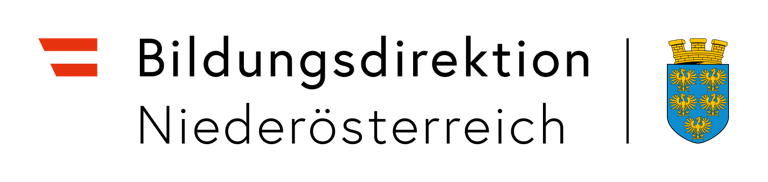 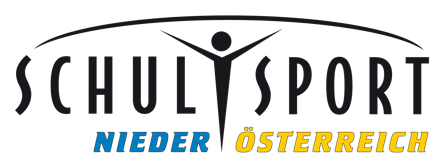 Risikoanalyse für bewegungsorientierte Schulveranstaltungen(eintägige und mehrtägige)Risikoanalyse nach § 20 (2) der COVID-19-Schulverordnung 2021/22betreffend die Durchführbarkeit der eintägigen/mehrtägigen Schulveranstaltung von _________________________ bis _________________________ in _____________________________________________________________________________ mit den Klassen ______________________________ im Hinblick auf den Schutz der Gesundheit der teilnehmenden Personen betreffend einer möglichen COVID-19 Infektion.Kursleitung: ____________________________________________________________Bei der Durchführung von Schulveranstaltungen soll der Kontakt zwischen Mitgliedern der Schulveranstaltung und kursfremden Personen minimiert werden, um Infektionen mit COVID-19 bestmöglich zu verhindern. Deshalb erfordern folgende kritische Bereiche besondere Beachtung:MNS = Mund-Nasenschutz oder FFP 2 - gemäß den gesetzlichen VorgabenEin Notfallplan für einen eventuell notwendigen Abbruch der gesamten SVA oder von einzelnen Teilnehmer/innen liegt vor. Die Stornoregelungen sind bekannt.Die Letztentscheidung über die Durchführung der Veranstaltung obliegt der Schulleitung, Schulpartner sind einzubinden.Kritische BereicheBewertungsgrundlagenRisikoRisikoMögliche Präventionsmaßnahmen, HinweiseBeurteilung der Wirksamkeit der PräventionsmaßnahmenKritische BereicheBewertungsgrundlagenhochniedrigMögliche Präventionsmaßnahmen, HinweiseBeurteilung der Wirksamkeit der PräventionsmaßnahmenCOVID-19-Situation Risikostufe Bei Risikostufe 3 keine Durchführung der VeranstaltungKursorganisationKursgröße Verkleinerung der Kurse (mehrere getrennte Kurse anbieten)Transfer Schule - VeranstaltungsortAbfahrts-/Ankunftsort, Zeitpunkt, VerkehrsmittelGestaffelte Abfahrt/Ankunft bei mehreren BussenTransfer Schule - VeranstaltungsortAbfahrts-/Ankunftsort, Zeitpunkt, VerkehrsmittelTragen eines MNS durch Eltern und Kursteilnehmer/innen bei der Abfahrt/AnkunftTransfer Schule - VeranstaltungsortAbfahrts-/Ankunftsort, Zeitpunkt, VerkehrsmittelRaststätten-Aufenthalte minimieren Veranstaltungsort Präventionskonzept der Unterkunft liegt vor, Kontaktstellen für den Fall von Erkrankungen sind bekanntMaximal mögliche räumliche/zeitliche Trennung verschiedener Schulen/Gruppen (kein Außenkontakt ohne MNS)Veranstaltungsort Präventionskonzept der Unterkunft liegt vor, Kontaktstellen für den Fall von Erkrankungen sind bekanntQuarantäneraum vorhandenTransfer vor OrtVerkehrsmittel, SammelpunkteTragen eines MNS entsprechend den gesetzlichen VorgabenFreizeitgestaltungÖrtlichkeitenKein Besuch geschlossener Räumlichkeiten (Diskothek,…)Sportstätten/SkigebietePräventionskonzept liegt vorTragen eines MNS entsprechend den gesetzlichen Vorgaben; Empfehlung: ausreichend Reserve-MNS mitführenSportartikelverleihPräventionskonzept liegt vorTragen eines MNS entsprechend den gesetzlichen Vorgabengewerbl. Unternehmer (Skilehrer, Segellehrer, ...)Präventionskonzept liegt vorEinhaltung eines Sicherheitsabstandes, ansonsten MNSAuf Grund der am _____________________ durchgeführten Risikoanalyse kann die mehrtägige Schulveranstaltung	O  geplant	O  nicht geplant werden.Unterschrift der KursleitungAuf Grund der am _____________________ durchgeführten Risikoanalyse kann die mehrtägige Schulveranstaltung	O  durchgeführt	O nicht durchgeführt werden. Unterschrift der Kursleitung